О включении объектов в Реестр муниципального имуществаСтаронижестеблиевского сельского поселения Красноармейского районаВ соответствии с Гражданским кодексом Российской Федерации, Федеральным законом от 6 октября 2003 года № 131-ФЗ «Об общих принципах организации местного самоуправления в Российской Федерации», на основании решения Совета Старонижестеблиевского сельского поселения Красноармейского района от 2 февраля 2017 года № 36/5 «Об утверждении положения о порядке управления и распоряжения имуществом, находящимся в муниципальной собственности Старонижестеблиевского сельского поселения Красноармейского района» и актов о приемке выполненных работ по объекту «Строительство многофункциональной спортивной площадки с зоной воркаута по адресу:        ст. Старонижестеблиевская, ул. Мира, 136 «Б»:1. Отделу по бухгалтерскому учету и финансам администрации Старонижестеблиевского сельского поселения (Коваленко Т.А.) включить в Реестр муниципального имущества Старонижестеблиевского сельского поселения в раздел «Имущества казны администрации Старонижестеблиевского сельского поселения Красноармейского района» следующие объекты имущества (приложение 1).2. Отделу по бухгалтерскому учету и финансам администрации Старонижестеблиевского сельского поселения (Коваленко Т.А.) поставить на учет данные объекты на баланс на счет «Имущества казны администрации Старонижестеблиевского сельского поселения.                                                     3. Контроль за выполнением настоящего распоряжения оставляю за собой.4. Распоряжение вступает в силу со дня его подписания. Исполняющий обязанностиглавы Старонижестеблиевского сельского поселения                                       Красноармейского района                                                                 Е.Е. ЧерепановаПРИЛОЖЕНИЕ  к распоряжению администрацииСтаронижестеблиевскогосельского поселенияКрасноармейского районаот___________№_____ПЕРЕЧЕНЬ имущества, принимаемого в муниципальную собственность Старонижестеблиевского сельского поселения Красноармейского районаНачальник отдела по бухгалтерскому учету и финансам,главный бухгалтер администрации  Старонижестеблиевского сельского поселенияКрасноармейского района                                                                      Т.А. Коваленко2ЛИСТ СОГЛАСОВАНИЯк проекту распоряжения администрации Старонижестеблиевского сельского поселения Красноармейского района от __________________«О включении объектов в Реестр муниципального имуществаСтаронижестеблиевского сельского поселения Красноармейского района»Проект подготовлен и внесен:Начальником отдела по бухгалтерскому учету и финансамадминистрации Старонижестеблиевского сельского поселения Красноармейского района,главным бухгалтером                                                                    Т.А. КоваленкоПроект согласован:Главный специалист отдела по бухгалтерскому учету и финансам (контрактный управляющий)администрации Старонижестеблиевского сельского поселения Красноармейского района                                                         Е.С. ПономаренкоНачальник общего отдела администрации Старонижестеблиевского сельского поселенияКрасноармейского района                                                                Н.В. Супрун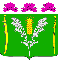 АДМИНИСТРАЦИЯСТАРОНИЖЕСТЕБЛИЕВСКОГО СЕЛЬСКОГО ПОСЕЛЕНИЯ КРАСНОАРМЕЙСКОГО РАЙОНАРАСПОРЯЖЕНИЕАДМИНИСТРАЦИЯСТАРОНИЖЕСТЕБЛИЕВСКОГО СЕЛЬСКОГО ПОСЕЛЕНИЯ КРАСНОАРМЕЙСКОГО РАЙОНАРАСПОРЯЖЕНИЕАДМИНИСТРАЦИЯСТАРОНИЖЕСТЕБЛИЕВСКОГО СЕЛЬСКОГО ПОСЕЛЕНИЯ КРАСНОАРМЕЙСКОГО РАЙОНАРАСПОРЯЖЕНИЕ«_03___»____11____2022 г.№ _64-р___станица Старонижестеблиевскаястаница Старонижестеблиевскаястаница Старонижестеблиевская№пп/пПолное наименование имущества, характеристика имуществаМестонахождения имуществаКол-во экз., шт.Цена, руб.Стоимость, руб.123456Многофункциональная спортивная площадка с зоной воркаута,Многофункциональная спортивная площадка с зоной воркаута,Многофункциональная спортивная площадка с зоной воркаута,18 027 451,38в том числе:в том числе:в том числе:в том числе:в том числе:в том числе:11.Основание площадки(22 м. х 49,5 м.)353840, Краснодарский край, Красноармейский район, станица Старонижестеблиевская, ул. Мира, 136 «Б»11 850 406,001 850 406,0022Спортивное резиновое покрытие площадки353840, Краснодарский край, Красноармейский район, станица Старонижестеблиевская, ул. Мира, 136 «Б»113 064 752,003 064 752,0033.Ограждение площадки (165 м.)353840, Краснодарский край, Красноармейский район, станица Старонижестеблиевская, ул. Мира, 136 «Б»111 146 518,381 146 518,384.Спортивное оборудование площадки, в том числе:Спортивное оборудование площадки, в том числе:Спортивное оборудование площадки, в том числе:Спортивное оборудование площадки, в том числе:1 965 775,004.1.Стойка баскетбольная со щитом и сеткой, оцинкованная, высотой 3,5 м353840, Краснодарский край, Красноармейский район, станица Старонижестеблиевская, ул. Мира, 136 «Б»223617,537235,064.2.Стойка волейбольная353840, Краснодарский край, Красноармейский район, станица Старонижестеблиевская, ул. Мира, 136 «Б»222964,715929,424.3.Сетка волейбольная диаметр нити 4,0 мм трос/сталь353840, Краснодарский край, Красноармейский район, станица Старонижестеблиевская, ул. Мира, 136 «Б»111060,441060,444.4.Ворота для мини-футбола353840, Краснодарский край, Красноармейский район, станица Старонижестеблиевская, ул. Мира, 136 «Б»223459,486918,964.5.Сетка белая,            d нити 4 мм, ячейка 100мм (пара)353840, Краснодарский край, Красноармейский район, станица Старонижестеблиевская, ул. Мира, 136 «Б»11786,41786,414.6.Трибуны сборно-разборные трехрядные с пластиковыми сиденьями со спинкой(посадочных мест)353840, Краснодарский край, Красноармейский район, станица Старонижестеблиевская, ул. Мира, 136 «Б»11441126,13162 163,004.7.Тренажер "Бабочка" размеры 1260х855х1975мм353840, Краснодарский край, Красноармейский район, станица Старонижестеблиевская, ул. Мира, 136 «Б»1111054,811054,84.8.Тренажер "Брусья" размеры 1645х700х1520353840, Краснодарский край, Красноармейский район, станица Старонижестеблиевская, ул. Мира, 136 «Б»117 272,97 272,94.9.Тренажер "Бицепс" размеры 1110х655х920353840, Краснодарский край, Красноармейский район, станица Старонижестеблиевская, ул. Мира, 136 «Б»2210187,6920375,384.10.Тренажер "жим ногами" размеры 1165х570х1960353840, Краснодарский край, Красноармейский район, станица Старонижестеблиевская, ул. Мира, 136 «Б»227630,6315261,264.11.Тренажер"Жим" размеры 855х780х1760353840, Краснодарский край, Красноармейский район, станица Старонижестеблиевская, ул. Мира, 136 «Б»227030,7814061,564.12.Тренажер "Скороход" размеры 1320х530х1210353840, Краснодарский край, Красноармейский район, станица Старонижестеблиевская, ул. Мира, 136 «Б»117481,237481,234.13.Тренажер "Скамья для пресса" размеры 965х455х555353840, Краснодарский край, Красноармейский район, станица Старонижестеблиевская, ул. Мира, 136 «Б»222494,374988,744.14.Тренажер для спины наклонный размеры 100х685х910353840, Краснодарский край, Красноармейский район, станица Старонижестеблиевская, ул. Мира, 136 «Б»223333,336666,664.15.Стол для армрестлинга размеры 900х560х1175353840, Краснодарский край, Красноармейский район, станица Старонижестеблиевская, ул. Мира, 136 «Б»113648,653648,654.16.Комплекс ВК-009 размеры 7265х1500х2600353840, Краснодарский край, Красноармейский район, станица Старонижестеблиевская, ул. Мира, 136 «Б»1121861,8621861,864.17.Комплекс ВК-015 размеры 3800х3100х2600353840, Краснодарский край, Красноармейский район, станица Старонижестеблиевская, ул. Мира, 136 «Б»1117698,9517698,954.18.Скамья на металлических ножках353840, Краснодарский край, Красноармейский район, станица Старонижестеблиевская, ул. Мира, 136 «Б»441426,225704,884.19.Урна металлическая опрокидывающаяся353840, Краснодарский край, Красноармейский район, станица Старонижестеблиевская, ул. Мира, 136 «Б»22524,21048,4